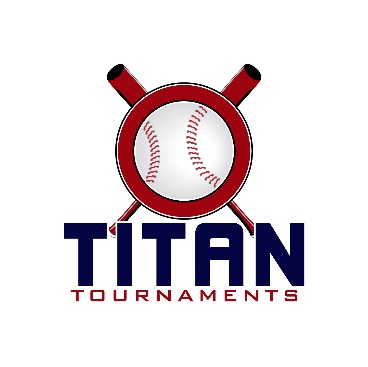 Thanks for playing ball with Titan!Below you will find the tournament schedule and some important rules to note.

Victor Lord Park: 175 2nd Street, Winder, GA (Fields 1 thru 4)Victor Lord Park: 82 Maynard Street, Winder, GA (Field 6)Entry Fee: $315
Admission: $7 Per SpectatorCoaches Passes – 3 per teamSanction Fee: $35 if unpaid in 2018Please check out the how much does my team owe document (posted by noon Friday).Roster/waiver forms must be submitted to me via email prior to the tournament. To locate the printable form on our website hold the control key and click on the words that follow - Roster & Waiver Form  Forms should be submitted to me at the following email address: tournamenttitan@gmail.com. At the absolute latest, you must submit your roster prior to first pitch at the tournament. Rosters will be filed electronically and you will be able to retain your hard copy. Coaches must have birth certificates available on site.
Format: 2 seeding games and single elimination bracket playPlease refer to pages 14-15 of our rule book for seeding procedures.
The on deck circle is on your dugout side. If you are uncomfortable with your player being that close to the batter, you may have them warm up further down the dugout, but they must remain on your dugout side.
Headfirst slides are allowed, faking a bunt and pulling back to swing is not allowed.
Runners must make an attempt to avoid contact, but do not have to slide.
Warm Up Pitches – 5 pitches between innings or 1 minute, whichever comes first.
Coaches – one defensive coach is allowed to sit on a bucket or stand directly outside of the dugout for the purpose of calling pitches. Two offensive coaches are allowed, one at third base, one at first base.
Offensive: One offensive timeout is allowed per inning.
Defensive: Three defensive timeouts are allowed during a seven inning game. On the fourth and each additional defensive timeout, the pitcher must be removed from the pitching position for the duration of the game. In the event of extra innings, one defensive timeout per inning is allowed.
An ejection will result in removal from the current game, and an additional one game suspension. Flagrant violations are subject to further suspension at the discretion of the onsite director.*All Games Are 90 minutes finish the inning**14U price has been reduced to $315 in correlation with this change**14U pitchers please wear turf shoes or tennis shoes on the mound*Veterans Group (Seeding and Bracket Games Together)American Group (Will Cross Seed Into a 6 Team Bracket With National)National Group (Will Cross Seed Into a 6 Team Bracket With American)*There will not be concessions at Field 6 for these 3 games*American Group (Will Cross Seed Into a 6 Team Bracket With National)National Group (Will Cross Seed Into a 6 Team Bracket With American)TimeFieldAge GroupTeam ScoreTeam8:30am114UWarriors2-3MV 14UBB10:15am114UDiamond Dawgs3-6MV 14UBB12:00pm114UWarriors7-1Beast Mode1:45pm114UDiamond Dawgs0-2Beast ModeTimeFieldAge GroupTeam ScoreTeam8:30am214UHavoc Baseball8-2GA Smoke10:15am214UHavoc Baseball13-1GA Cracker Jacks12:00pm214UGA Smoke17-0GA Cracker JacksTimeFieldAge GroupTeam ScoreTeam8:30am614UMV Bears 13UBB13-6GA Select10:15am614UBullpen Braves12-0GA Select12:00pm614UBullpen Braves10-0MV Bears 13UBB Havoc Baseball 12 Havoc Baseball 12 Havoc Baseball 1214U Interleague Bracket Play14U Interleague Bracket Play14U Interleague Bracket Play14U Interleague Bracket PlayA1 MV 13UBB 12 MV 13UBB 12 MV 13UBB 12Field 2(3 Havoc Baseball 15 Havoc Baseball 15 Havoc Baseball 15N25:15Field 2(13:30 MV 13UBB 0 MV 13UBB 0 MV 13UBB 0A3 GA Cracker Jacks 4 GA Cracker Jacks 4 GA Cracker Jacks 4Field 2(5 Havoc Havoc Havoc8:45CHAMPIONSCHAMPIONSCHAMPIONS GA Smoke 11 GA Smoke 11 GA Smoke 11A2Field 1(2 GA Smoke 16 GA Smoke 16 GA Smoke 163:30N3Field 2(4 GA Select 0 GA Select 0 GA Select 07:00 GA Smoke 5 GA Smoke 5 GA Smoke 5N1 Bullpen Braves 3N1 Bullpen Braves 3N1 Bullpen Braves 34 Team Single Elimination4 Team Single Elimination4 Team Single Elimination14U Veterans Bracket Play14U Veterans Bracket Play14U Veterans Bracket Play MV 14UBB 5 MV 14UBB 5 MV 14UBB 5V1Field 1 – 5:15Field 1 – 5:15(1MV 14UBB 0 MV 14UBB 0 MV 14UBB 0 V4 Diamond Dawgs 4 Diamond Dawgs 4 Diamond Dawgs 4Field 1 – 8:45Field 1 – 8:45(3 Beast Mode Beast Mode Beast ModeCHAMPIONSCHAMPIONSCHAMPIONS Warriors 1 Warriors 1 Warriors 1V2Field 1 – 7:00Field 1 – 7:00(2 Beast Mode 6 Beast Mode 6 Beast Mode 6 V3 Beast Mode 3 V3 Beast Mode 3 V3 Beast Mode 3TimeFieldAge GroupTeam ScoreTeam9:45am310UNG Bulldogs17-5Loganville Legends11:30am310UAces8-8Loganville Legends1:15pm310UAces1-12NG BulldogsTimeFieldAge GroupTeam ScoreTeam9:45am410UEC Impact11-3Peachtree Ridge11:30am410UEC Impact9-6Columbus Heat1:15pm410UPeachtree Ridge9-8Columbus Heat6 TEAM SINGLE ELIMINATION6 TEAM SINGLE ELIMINATION6 TEAM SINGLE ELIMINATION6 TEAM SINGLE ELIMINATION NG Bulldogs 10 NG Bulldogs 10 NG Bulldogs 1010U Interleague Bracket Play10U Interleague Bracket Play10U Interleague Bracket Play10U Interleague Bracket PlayA1 Peachtree Ridge 4 Peachtree Ridge 4 Peachtree Ridge 4Field 3(3 NG Bulldogs 4 NG Bulldogs 4 NG Bulldogs 4N24:45Field 3(13:00 Peachtree Ridge 2 Peachtree Ridge 2 Peachtree Ridge 2A3 Loganville Legends 3 Loganville Legends 3 Loganville Legends 3Field 4(5 EC Impact EC Impact EC Impact6:30CHAMPIONSCHAMPIONSCHAMPIONS Aces Wild 7 Aces Wild 7 Aces Wild 7A2Field 4(2 Columbus Heat 8 Columbus Heat 8 Columbus Heat 83:00N3Field 4(4 Columbus Heat 17 Columbus Heat 17 Columbus Heat 174:45 EC Impact 8 EC Impact 8 EC Impact 8N1 EC Impact 10N1 EC Impact 10N1 EC Impact 10